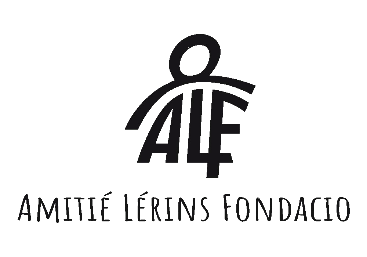 Association Amitié Lérins FondacioBULLETIN D’INSCRIPTIONRETRAITE OECUMÉNIQUE DES AUMÔNIERS DE PRISON 2023Ile Saint Honorat – LÉRINSNom : ...........................................................       Prénom :  .............................................Date de naissance : .....................................................Adresse : ...........................................................................................................................Code postal : ..........................                            Ville :  .......................................................Email : ......................................................................                Tél :  ..................................Établissement pénitentiaire de :  ......................................................................................Aumônerie :         Catholique             ProtestanteJ’ai déjà participé à une retraite pour aumôniers de prison à Lérins,Si oui, quelle année ? ......................Je m’inscris à la retraite spirituelle Aumôniers de prison, qui aura lieu à l’abbaye de Lérinsdu lundi 26 Juin (à 18h) au vendredi 30 Juin 2023 (à 11h00)du lundi 16 Octobre (à 17h) au vendredi 20 Octobre 2023 (à 11h00)Le coût total de la session est de 260 €. Ce coût comprend les frais d’organisation et d’animation, les traversées en bateau et l’hébergement en pension complète.Je joins à ce bulletin d’inscription un chèque d’acompte de 60 € à l’ordre de « Amitié Lérins Fondacio».J’adresse cet envoi à :	Véronique Kulakowski – Retraite Lérins500 chemin de Petareou – 06140 TOURETTES SUR LOUPDès réception de ce bulletin d’inscription, nous vous enverrons une confirmation ainsi que divers renseignements pratiques.Association Amitié Lérins FondacioÎle Saint Honorat - CS 10040 - 06414 Cannes cedexamitielerinsfondacio@gmail.comN° de Siret 50951677900014 APE 9491ZIBAN : 1027 8079 5800 0202 4260 122